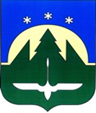 Городской округ Ханты-МансийскХанты-Мансийского автономного округа – ЮгрыДУМА ГОРОДА ХАНТЫ-МАНСИЙСКАРЕШЕНИЕ№ 5-VII РД		                                                         Принято									   1 октября 2021 годаО составах постоянных комитетовДумы города Ханты-Мансийска седьмого созываВ соответствии с частью 2 статьи 19 Регламента Думы города
Ханты-Мансийска, руководствуясь частью 1 статьи 69 Устава города
Ханты-Мансийска,Дума города Ханты-Мансийска РЕШИЛА:1. Избрать в состав постоянного комитета Думы города
Ханты-Мансийска седьмого созыва по бюджету следующих депутатов Думы города Ханты-Мансийска седьмого созыва:-	Андрейченко Сергея Николаевича;-	Воронцову Венеру Муллахановну;-	Казакову Валентину Алексеевну;-	Суворова Петра Николаевича;-	Токмаджана Богдана Валерьевича;-	Трушкову Юлию Геннадьевну;-	Чистова Виталия Викторовича;-	Чумарина Айрата Раисовича.2. Избрать в состав постоянного комитета Думы города
Ханты-Мансийска седьмого созыва по социальной политике следующих депутатов Думы города Ханты-Мансийска седьмого созыва:Гирину Асию Ахмедовну;Игнатова Сергея Владимировича;Лавренова Александра Валерьевича;Медведева Кирилла Олеговича;Пилипаса Антона Владимировича;Репского Василия Михайловича;Семухина Александра Сергеевича.3. Избрать в состав постоянного комитета Думы города
Ханты-Мансийска седьмого созыва по городскому хозяйству следующих депутатов Думы города Ханты-Мансийска седьмого созыва:Данникова Евгения Владимировича;Загваздина Василия Александровича;Захарову Светлану Сергеевну;Корепанова Андрея Александровича;Макаряна Эдгара Гукасовича;Молчанова Николая Николаевича;Пуртову Татьяну Николаевну;Шнякина Максима Александровича.4. Настоящее Решение подлежит опубликованию в средствах массовой информации.Председатель Думыгорода Ханты-Мансийска						         К.Л. ПенчуковПодписано1 октября 2021 года